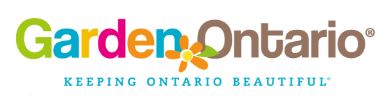 
The Ontario Horticultural Association developed this grant to assist Youth Programs for their work on a public beautification/native/pollinator project. OHA outdoor signage and a grant of up to $150 may be awarded annually, to be given to up to three (3) Youth Programs/Clubs, for a public beautification/native/pollinator project undertaken by a Youth Program/Club. Please submit your application form and include a written summary describing the project.  The project might be planting containers/planters on a city street, school plantings, or other public plantings with or including a minimum of 2 native/pollinator plants.  TO APPLYThis application form must be submitted to and received by the OHA Awards Coordinator on or before February 28th. Youth Programs/Clubs may apply annually.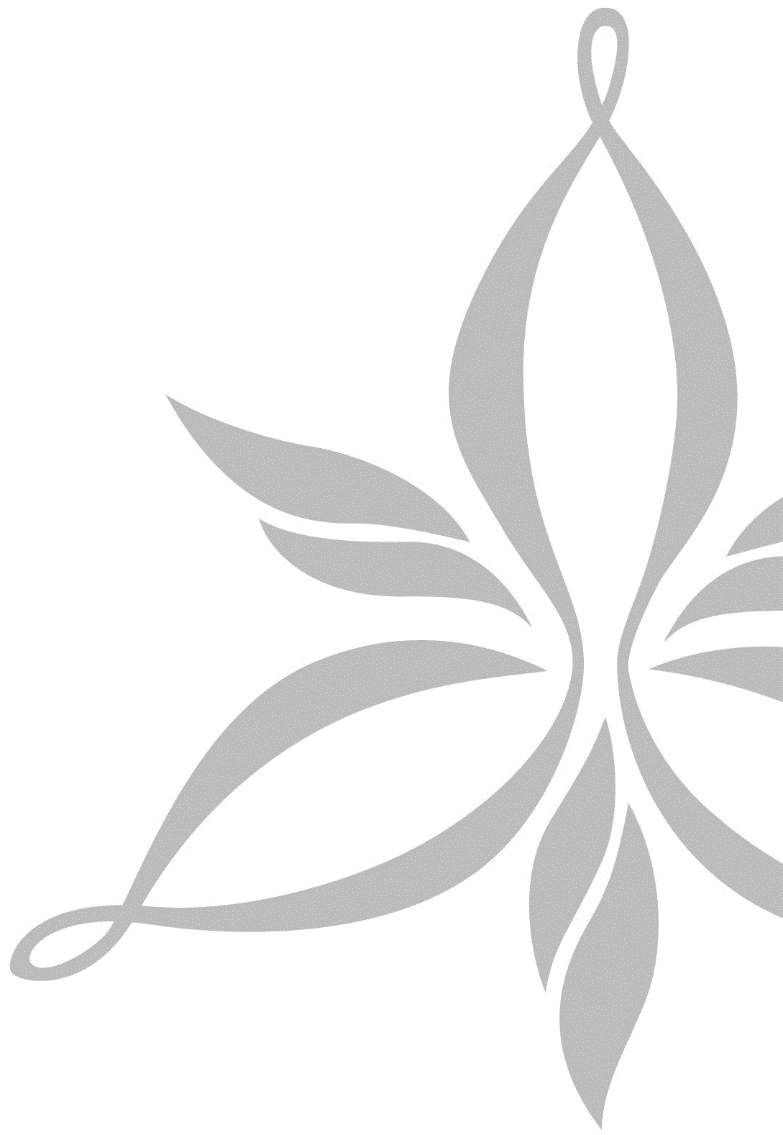 Society/Club:		District #: 	Youth activity/location: 	Leader: 		Address: 	Phone:		Email:		Purpose: Please give full details of the project you wish to undertake. 
Note: Please mail this application form to:Sharlene Desjardins, Awards Coordinator, Ontario Horticultural AssociationP.O Box 2123, Deep River, ON K0J 1P0Phone:  613-584-1748   Email:  awards@gardenontario.org 
